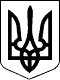 97 СЕСІЯ ЩАСЛИВЦЕВСЬКОЇ СІЛЬСЬКОЇ РАДИ7 СКЛИКАННЯРІШЕННЯ№175230.07.2019 р.с. ЩасливцевеПро внесення змін до рішення сесіїЩасливцевської сільської радиРозглянувши рішення виконавчого комітету Щасливцевської сільської ради №131 від 18.07.2019 року «Про визначення місць тимчасового базування маломірних суден на території Щасливцевської сільської ради», керуючись Інструкцією про порядок обліку та випуску маломірних суден, інших плав. засобів у територіальне море та внутрішні води України в межах Херсонської області затвердженої розпорядженням голови Херсонської обласної державної адміністрації №505 від 08.08.2011р., Правилами користування маломірними суднами на водних об'єктах Херсонської області затверджених рішенням XV сесії Херсонської обласної ради VI скликання № 473 від 10.05.2012 р., Постановою Кабінету Міністрів України №1147 від 27.07.1998 р. "Про прикордонний режим", ст. 26 Закону України "Про місцеве самоврядування в Україні", сесія Щасливцевської сільської ради ВИРІШИЛА:Доповнити додаток 1 до рішення сесії Щасливцевської сільської ради № 1737 від 10 липня 2019 року та викласти у новій редакції з місцем тимчасового базування терміном до 31.12.2019 року (для маломірних суден та організації розваг на воді) на узбережжі Азовського моря на території Щасливцевської сільської ради Генічеського району Херсонської області наступного суб'єкта господарювання за умови дотримання ним вимог діючого законодавства України що стосується цього виду господарської діяльності:- ФОП *** відповідно до схеми що додається, на території Щасливцевської сільської ради Генічеського району Херсонської області на плавзасіб з реєстраційним номером: ***-***;Попередити суб'єкта господарювання зазначеного у пункті 1 цього рішення що у разі не забезпечення ним утримання місць (пунктів базування) для тримання маломірних суден зазначених у пункті 1 цього рішення та прилеглої до них території у належному санітарному стані (прибирання сміття та ін..) це рішення буде скасовано.Встановити що рішення набирає чинності з дня, наступного за днем його погодження з органами охорони державного кордону, у зоні відповідальності яких перебувають місця зазначені у пунктах 1, 2 цього рішення.Контроль за виконанням цього рішення покласти на постійну депутатську комісію з питань регулювання земельних відносин та охорони навколишнього середовища.Сільський голова                                                                     В. ПЛОХУШКО